Atodiad AAtodiad B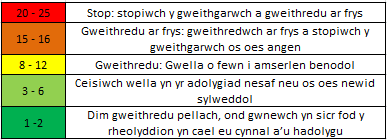 Disgrifiad Cryno o’r Gweithgarwch:

Gyrru cerbydau’r Brifysgol neu yrru ar ran y Brifysgol mewn cerbyd personol fel rhan o’r gofynion gwaith.Mae’r Asesiad Risg hwn at ddiben gweithgaredd gyrru’n unig (yn y DU).Rhaid asesu risg gweithgareddau eraill yn gysylltiedig â gwaith, heb fod yn gyfyngedig ond gan gynnwys llwytho unrhyw lwythau afreolaidd, gyrru a ddisgwylir mewn amgylchiadau tywydd difrifol, teithiau sy’n cynnwys gweithio arunig mewn mannau anghysbell, teithiau sy’n cynnwys gyrru mathau o gerbydau na chânt eu gyrru fel arfer, cludo nwyddau peryglus neu anifeiliaid, a chludo teithwyr, mewn asesiad risg ar wahân.Rhaid asesu risg gweithgareddau gyrru yr ymgymerir â hwy y tu allan i’r DU mewn asesiad risg ar wahân, gan gynnwys unrhyw ofynion trwydded yrru, cyfreithiau traffig ffyrdd neu gerbydau’n ymwneud neu’n gysylltiedig â gwlad benodol.Disgrifiad Cryno o’r Gweithgarwch:

Gyrru cerbydau’r Brifysgol neu yrru ar ran y Brifysgol mewn cerbyd personol fel rhan o’r gofynion gwaith.Mae’r Asesiad Risg hwn at ddiben gweithgaredd gyrru’n unig (yn y DU).Rhaid asesu risg gweithgareddau eraill yn gysylltiedig â gwaith, heb fod yn gyfyngedig ond gan gynnwys llwytho unrhyw lwythau afreolaidd, gyrru a ddisgwylir mewn amgylchiadau tywydd difrifol, teithiau sy’n cynnwys gweithio arunig mewn mannau anghysbell, teithiau sy’n cynnwys gyrru mathau o gerbydau na chânt eu gyrru fel arfer, cludo nwyddau peryglus neu anifeiliaid, a chludo teithwyr, mewn asesiad risg ar wahân.Rhaid asesu risg gweithgareddau gyrru yr ymgymerir â hwy y tu allan i’r DU mewn asesiad risg ar wahân, gan gynnwys unrhyw ofynion trwydded yrru, cyfreithiau traffig ffyrdd neu gerbydau’n ymwneud neu’n gysylltiedig â gwlad benodol.Disgrifiad Cryno o’r Gweithgarwch:

Gyrru cerbydau’r Brifysgol neu yrru ar ran y Brifysgol mewn cerbyd personol fel rhan o’r gofynion gwaith.Mae’r Asesiad Risg hwn at ddiben gweithgaredd gyrru’n unig (yn y DU).Rhaid asesu risg gweithgareddau eraill yn gysylltiedig â gwaith, heb fod yn gyfyngedig ond gan gynnwys llwytho unrhyw lwythau afreolaidd, gyrru a ddisgwylir mewn amgylchiadau tywydd difrifol, teithiau sy’n cynnwys gweithio arunig mewn mannau anghysbell, teithiau sy’n cynnwys gyrru mathau o gerbydau na chânt eu gyrru fel arfer, cludo nwyddau peryglus neu anifeiliaid, a chludo teithwyr, mewn asesiad risg ar wahân.Rhaid asesu risg gweithgareddau gyrru yr ymgymerir â hwy y tu allan i’r DU mewn asesiad risg ar wahân, gan gynnwys unrhyw ofynion trwydded yrru, cyfreithiau traffig ffyrdd neu gerbydau’n ymwneud neu’n gysylltiedig â gwlad benodol.Disgrifiad Cryno o’r Gweithgarwch:

Gyrru cerbydau’r Brifysgol neu yrru ar ran y Brifysgol mewn cerbyd personol fel rhan o’r gofynion gwaith.Mae’r Asesiad Risg hwn at ddiben gweithgaredd gyrru’n unig (yn y DU).Rhaid asesu risg gweithgareddau eraill yn gysylltiedig â gwaith, heb fod yn gyfyngedig ond gan gynnwys llwytho unrhyw lwythau afreolaidd, gyrru a ddisgwylir mewn amgylchiadau tywydd difrifol, teithiau sy’n cynnwys gweithio arunig mewn mannau anghysbell, teithiau sy’n cynnwys gyrru mathau o gerbydau na chânt eu gyrru fel arfer, cludo nwyddau peryglus neu anifeiliaid, a chludo teithwyr, mewn asesiad risg ar wahân.Rhaid asesu risg gweithgareddau gyrru yr ymgymerir â hwy y tu allan i’r DU mewn asesiad risg ar wahân, gan gynnwys unrhyw ofynion trwydded yrru, cyfreithiau traffig ffyrdd neu gerbydau’n ymwneud neu’n gysylltiedig â gwlad benodol.Disgrifiad Cryno o’r Gweithgarwch:

Gyrru cerbydau’r Brifysgol neu yrru ar ran y Brifysgol mewn cerbyd personol fel rhan o’r gofynion gwaith.Mae’r Asesiad Risg hwn at ddiben gweithgaredd gyrru’n unig (yn y DU).Rhaid asesu risg gweithgareddau eraill yn gysylltiedig â gwaith, heb fod yn gyfyngedig ond gan gynnwys llwytho unrhyw lwythau afreolaidd, gyrru a ddisgwylir mewn amgylchiadau tywydd difrifol, teithiau sy’n cynnwys gweithio arunig mewn mannau anghysbell, teithiau sy’n cynnwys gyrru mathau o gerbydau na chânt eu gyrru fel arfer, cludo nwyddau peryglus neu anifeiliaid, a chludo teithwyr, mewn asesiad risg ar wahân.Rhaid asesu risg gweithgareddau gyrru yr ymgymerir â hwy y tu allan i’r DU mewn asesiad risg ar wahân, gan gynnwys unrhyw ofynion trwydded yrru, cyfreithiau traffig ffyrdd neu gerbydau’n ymwneud neu’n gysylltiedig â gwlad benodol.Asesydd(ion):

Adran Teithio a FflydDyddiad:
25/07/2022Dyddiad:
25/07/2022Dyddiad:
25/07/2022Disgrifiad Cryno o’r Gweithgarwch:

Gyrru cerbydau’r Brifysgol neu yrru ar ran y Brifysgol mewn cerbyd personol fel rhan o’r gofynion gwaith.Mae’r Asesiad Risg hwn at ddiben gweithgaredd gyrru’n unig (yn y DU).Rhaid asesu risg gweithgareddau eraill yn gysylltiedig â gwaith, heb fod yn gyfyngedig ond gan gynnwys llwytho unrhyw lwythau afreolaidd, gyrru a ddisgwylir mewn amgylchiadau tywydd difrifol, teithiau sy’n cynnwys gweithio arunig mewn mannau anghysbell, teithiau sy’n cynnwys gyrru mathau o gerbydau na chânt eu gyrru fel arfer, cludo nwyddau peryglus neu anifeiliaid, a chludo teithwyr, mewn asesiad risg ar wahân.Rhaid asesu risg gweithgareddau gyrru yr ymgymerir â hwy y tu allan i’r DU mewn asesiad risg ar wahân, gan gynnwys unrhyw ofynion trwydded yrru, cyfreithiau traffig ffyrdd neu gerbydau’n ymwneud neu’n gysylltiedig â gwlad benodol.Disgrifiad Cryno o’r Gweithgarwch:

Gyrru cerbydau’r Brifysgol neu yrru ar ran y Brifysgol mewn cerbyd personol fel rhan o’r gofynion gwaith.Mae’r Asesiad Risg hwn at ddiben gweithgaredd gyrru’n unig (yn y DU).Rhaid asesu risg gweithgareddau eraill yn gysylltiedig â gwaith, heb fod yn gyfyngedig ond gan gynnwys llwytho unrhyw lwythau afreolaidd, gyrru a ddisgwylir mewn amgylchiadau tywydd difrifol, teithiau sy’n cynnwys gweithio arunig mewn mannau anghysbell, teithiau sy’n cynnwys gyrru mathau o gerbydau na chânt eu gyrru fel arfer, cludo nwyddau peryglus neu anifeiliaid, a chludo teithwyr, mewn asesiad risg ar wahân.Rhaid asesu risg gweithgareddau gyrru yr ymgymerir â hwy y tu allan i’r DU mewn asesiad risg ar wahân, gan gynnwys unrhyw ofynion trwydded yrru, cyfreithiau traffig ffyrdd neu gerbydau’n ymwneud neu’n gysylltiedig â gwlad benodol.Disgrifiad Cryno o’r Gweithgarwch:

Gyrru cerbydau’r Brifysgol neu yrru ar ran y Brifysgol mewn cerbyd personol fel rhan o’r gofynion gwaith.Mae’r Asesiad Risg hwn at ddiben gweithgaredd gyrru’n unig (yn y DU).Rhaid asesu risg gweithgareddau eraill yn gysylltiedig â gwaith, heb fod yn gyfyngedig ond gan gynnwys llwytho unrhyw lwythau afreolaidd, gyrru a ddisgwylir mewn amgylchiadau tywydd difrifol, teithiau sy’n cynnwys gweithio arunig mewn mannau anghysbell, teithiau sy’n cynnwys gyrru mathau o gerbydau na chânt eu gyrru fel arfer, cludo nwyddau peryglus neu anifeiliaid, a chludo teithwyr, mewn asesiad risg ar wahân.Rhaid asesu risg gweithgareddau gyrru yr ymgymerir â hwy y tu allan i’r DU mewn asesiad risg ar wahân, gan gynnwys unrhyw ofynion trwydded yrru, cyfreithiau traffig ffyrdd neu gerbydau’n ymwneud neu’n gysylltiedig â gwlad benodol.Disgrifiad Cryno o’r Gweithgarwch:

Gyrru cerbydau’r Brifysgol neu yrru ar ran y Brifysgol mewn cerbyd personol fel rhan o’r gofynion gwaith.Mae’r Asesiad Risg hwn at ddiben gweithgaredd gyrru’n unig (yn y DU).Rhaid asesu risg gweithgareddau eraill yn gysylltiedig â gwaith, heb fod yn gyfyngedig ond gan gynnwys llwytho unrhyw lwythau afreolaidd, gyrru a ddisgwylir mewn amgylchiadau tywydd difrifol, teithiau sy’n cynnwys gweithio arunig mewn mannau anghysbell, teithiau sy’n cynnwys gyrru mathau o gerbydau na chânt eu gyrru fel arfer, cludo nwyddau peryglus neu anifeiliaid, a chludo teithwyr, mewn asesiad risg ar wahân.Rhaid asesu risg gweithgareddau gyrru yr ymgymerir â hwy y tu allan i’r DU mewn asesiad risg ar wahân, gan gynnwys unrhyw ofynion trwydded yrru, cyfreithiau traffig ffyrdd neu gerbydau’n ymwneud neu’n gysylltiedig â gwlad benodol.Disgrifiad Cryno o’r Gweithgarwch:

Gyrru cerbydau’r Brifysgol neu yrru ar ran y Brifysgol mewn cerbyd personol fel rhan o’r gofynion gwaith.Mae’r Asesiad Risg hwn at ddiben gweithgaredd gyrru’n unig (yn y DU).Rhaid asesu risg gweithgareddau eraill yn gysylltiedig â gwaith, heb fod yn gyfyngedig ond gan gynnwys llwytho unrhyw lwythau afreolaidd, gyrru a ddisgwylir mewn amgylchiadau tywydd difrifol, teithiau sy’n cynnwys gweithio arunig mewn mannau anghysbell, teithiau sy’n cynnwys gyrru mathau o gerbydau na chânt eu gyrru fel arfer, cludo nwyddau peryglus neu anifeiliaid, a chludo teithwyr, mewn asesiad risg ar wahân.Rhaid asesu risg gweithgareddau gyrru yr ymgymerir â hwy y tu allan i’r DU mewn asesiad risg ar wahân, gan gynnwys unrhyw ofynion trwydded yrru, cyfreithiau traffig ffyrdd neu gerbydau’n ymwneud neu’n gysylltiedig â gwlad benodol.Asesydd(ion):

Adran Teithio a FflydDyddiad:
25/07/2022Dyddiad:
25/07/2022Dyddiad:
25/07/2022Disgrifiad Cryno o’r Gweithgarwch:

Gyrru cerbydau’r Brifysgol neu yrru ar ran y Brifysgol mewn cerbyd personol fel rhan o’r gofynion gwaith.Mae’r Asesiad Risg hwn at ddiben gweithgaredd gyrru’n unig (yn y DU).Rhaid asesu risg gweithgareddau eraill yn gysylltiedig â gwaith, heb fod yn gyfyngedig ond gan gynnwys llwytho unrhyw lwythau afreolaidd, gyrru a ddisgwylir mewn amgylchiadau tywydd difrifol, teithiau sy’n cynnwys gweithio arunig mewn mannau anghysbell, teithiau sy’n cynnwys gyrru mathau o gerbydau na chânt eu gyrru fel arfer, cludo nwyddau peryglus neu anifeiliaid, a chludo teithwyr, mewn asesiad risg ar wahân.Rhaid asesu risg gweithgareddau gyrru yr ymgymerir â hwy y tu allan i’r DU mewn asesiad risg ar wahân, gan gynnwys unrhyw ofynion trwydded yrru, cyfreithiau traffig ffyrdd neu gerbydau’n ymwneud neu’n gysylltiedig â gwlad benodol.Disgrifiad Cryno o’r Gweithgarwch:

Gyrru cerbydau’r Brifysgol neu yrru ar ran y Brifysgol mewn cerbyd personol fel rhan o’r gofynion gwaith.Mae’r Asesiad Risg hwn at ddiben gweithgaredd gyrru’n unig (yn y DU).Rhaid asesu risg gweithgareddau eraill yn gysylltiedig â gwaith, heb fod yn gyfyngedig ond gan gynnwys llwytho unrhyw lwythau afreolaidd, gyrru a ddisgwylir mewn amgylchiadau tywydd difrifol, teithiau sy’n cynnwys gweithio arunig mewn mannau anghysbell, teithiau sy’n cynnwys gyrru mathau o gerbydau na chânt eu gyrru fel arfer, cludo nwyddau peryglus neu anifeiliaid, a chludo teithwyr, mewn asesiad risg ar wahân.Rhaid asesu risg gweithgareddau gyrru yr ymgymerir â hwy y tu allan i’r DU mewn asesiad risg ar wahân, gan gynnwys unrhyw ofynion trwydded yrru, cyfreithiau traffig ffyrdd neu gerbydau’n ymwneud neu’n gysylltiedig â gwlad benodol.Disgrifiad Cryno o’r Gweithgarwch:

Gyrru cerbydau’r Brifysgol neu yrru ar ran y Brifysgol mewn cerbyd personol fel rhan o’r gofynion gwaith.Mae’r Asesiad Risg hwn at ddiben gweithgaredd gyrru’n unig (yn y DU).Rhaid asesu risg gweithgareddau eraill yn gysylltiedig â gwaith, heb fod yn gyfyngedig ond gan gynnwys llwytho unrhyw lwythau afreolaidd, gyrru a ddisgwylir mewn amgylchiadau tywydd difrifol, teithiau sy’n cynnwys gweithio arunig mewn mannau anghysbell, teithiau sy’n cynnwys gyrru mathau o gerbydau na chânt eu gyrru fel arfer, cludo nwyddau peryglus neu anifeiliaid, a chludo teithwyr, mewn asesiad risg ar wahân.Rhaid asesu risg gweithgareddau gyrru yr ymgymerir â hwy y tu allan i’r DU mewn asesiad risg ar wahân, gan gynnwys unrhyw ofynion trwydded yrru, cyfreithiau traffig ffyrdd neu gerbydau’n ymwneud neu’n gysylltiedig â gwlad benodol.Disgrifiad Cryno o’r Gweithgarwch:

Gyrru cerbydau’r Brifysgol neu yrru ar ran y Brifysgol mewn cerbyd personol fel rhan o’r gofynion gwaith.Mae’r Asesiad Risg hwn at ddiben gweithgaredd gyrru’n unig (yn y DU).Rhaid asesu risg gweithgareddau eraill yn gysylltiedig â gwaith, heb fod yn gyfyngedig ond gan gynnwys llwytho unrhyw lwythau afreolaidd, gyrru a ddisgwylir mewn amgylchiadau tywydd difrifol, teithiau sy’n cynnwys gweithio arunig mewn mannau anghysbell, teithiau sy’n cynnwys gyrru mathau o gerbydau na chânt eu gyrru fel arfer, cludo nwyddau peryglus neu anifeiliaid, a chludo teithwyr, mewn asesiad risg ar wahân.Rhaid asesu risg gweithgareddau gyrru yr ymgymerir â hwy y tu allan i’r DU mewn asesiad risg ar wahân, gan gynnwys unrhyw ofynion trwydded yrru, cyfreithiau traffig ffyrdd neu gerbydau’n ymwneud neu’n gysylltiedig â gwlad benodol.Disgrifiad Cryno o’r Gweithgarwch:

Gyrru cerbydau’r Brifysgol neu yrru ar ran y Brifysgol mewn cerbyd personol fel rhan o’r gofynion gwaith.Mae’r Asesiad Risg hwn at ddiben gweithgaredd gyrru’n unig (yn y DU).Rhaid asesu risg gweithgareddau eraill yn gysylltiedig â gwaith, heb fod yn gyfyngedig ond gan gynnwys llwytho unrhyw lwythau afreolaidd, gyrru a ddisgwylir mewn amgylchiadau tywydd difrifol, teithiau sy’n cynnwys gweithio arunig mewn mannau anghysbell, teithiau sy’n cynnwys gyrru mathau o gerbydau na chânt eu gyrru fel arfer, cludo nwyddau peryglus neu anifeiliaid, a chludo teithwyr, mewn asesiad risg ar wahân.Rhaid asesu risg gweithgareddau gyrru yr ymgymerir â hwy y tu allan i’r DU mewn asesiad risg ar wahân, gan gynnwys unrhyw ofynion trwydded yrru, cyfreithiau traffig ffyrdd neu gerbydau’n ymwneud neu’n gysylltiedig â gwlad benodol.Asesydd(ion):

Adran Teithio a FflydDyddiad:
25/07/2022Dyddiad:
25/07/2022Dyddiad:
25/07/2022Perygl:Pobl mewn Perygl:Ffactor Risg:Ffactor Risg:Ffactor Risg:Mesurau Rheoli Gofynnol:Risg sy’n Weddill:Risg sy’n Weddill:Risg sy’n Weddill:Rhestrwch yr hyn a allai beri niwed o’r gweithgarwch hwn, gan ddefnyddio atodiad A i’ch cynorthwyo i adnabod peryglon Rhestrwch yr unigolion a allai gael eu brifo, e.e. Staff, myfyrwyr, ymwelwyrAr gyfer pob perygl, pennwch lefel y risg fel pe baech yn gwneud y gweithgarwch heb reolyddionAr gyfer pob perygl, pennwch lefel y risg fel pe baech yn gwneud y gweithgarwch heb reolyddionAr gyfer pob perygl, pennwch lefel y risg fel pe baech yn gwneud y gweithgarwch heb reolyddionAr gyfer pob perygl, rhestrwch y mesurau y byddwch yn eu cymryd i leihau’r risg a nodwyd, e.e. penodi unigolion cymwys, hyfforddiant a dderbyniwyd, cynllunio ac ymarferion, defnyddio cyfarpar diogelu personolAr gyfer pob perygl, pennwch y risg sy’n weddill ar ôl sefydlu mesurau rheoliAr gyfer pob perygl, pennwch y risg sy’n weddill ar ôl sefydlu mesurau rheoliAr gyfer pob perygl, pennwch y risg sy’n weddill ar ôl sefydlu mesurau rheoliRhestrwch yr hyn a allai beri niwed o’r gweithgarwch hwn, gan ddefnyddio atodiad A i’ch cynorthwyo i adnabod peryglon Rhestrwch yr unigolion a allai gael eu brifo, e.e. Staff, myfyrwyr, ymwelwyrAr gyfer pob perygl, pennwch lefel y risg fel pe baech yn gwneud y gweithgarwch heb reolyddionAr gyfer pob perygl, pennwch lefel y risg fel pe baech yn gwneud y gweithgarwch heb reolyddionAr gyfer pob perygl, pennwch lefel y risg fel pe baech yn gwneud y gweithgarwch heb reolyddionAr gyfer pob perygl, rhestrwch y mesurau y byddwch yn eu cymryd i leihau’r risg a nodwyd, e.e. penodi unigolion cymwys, hyfforddiant a dderbyniwyd, cynllunio ac ymarferion, defnyddio cyfarpar diogelu personolAr gyfer pob perygl, pennwch y risg sy’n weddill ar ôl sefydlu mesurau rheoliAr gyfer pob perygl, pennwch y risg sy’n weddill ar ôl sefydlu mesurau rheoliAr gyfer pob perygl, pennwch y risg sy’n weddill ar ôl sefydlu mesurau rheoliRhestrwch yr hyn a allai beri niwed o’r gweithgarwch hwn, gan ddefnyddio atodiad A i’ch cynorthwyo i adnabod peryglon Rhestrwch yr unigolion a allai gael eu brifo, e.e. Staff, myfyrwyr, ymwelwyrAr gyfer pob perygl, pennwch lefel y risg fel pe baech yn gwneud y gweithgarwch heb reolyddionAr gyfer pob perygl, pennwch lefel y risg fel pe baech yn gwneud y gweithgarwch heb reolyddionAr gyfer pob perygl, pennwch lefel y risg fel pe baech yn gwneud y gweithgarwch heb reolyddionAr gyfer pob perygl, rhestrwch y mesurau y byddwch yn eu cymryd i leihau’r risg a nodwyd, e.e. penodi unigolion cymwys, hyfforddiant a dderbyniwyd, cynllunio ac ymarferion, defnyddio cyfarpar diogelu personolAr gyfer pob perygl, pennwch y risg sy’n weddill ar ôl sefydlu mesurau rheoliAr gyfer pob perygl, pennwch y risg sy’n weddill ar ôl sefydlu mesurau rheoliAr gyfer pob perygl, pennwch y risg sy’n weddill ar ôl sefydlu mesurau rheoliRhestrwch yr hyn a allai beri niwed o’r gweithgarwch hwn, gan ddefnyddio atodiad A i’ch cynorthwyo i adnabod peryglon Rhestrwch yr unigolion a allai gael eu brifo, e.e. Staff, myfyrwyr, ymwelwyrDifrifoldebTebygolrwyddRisgAr gyfer pob perygl, rhestrwch y mesurau y byddwch yn eu cymryd i leihau’r risg a nodwyd, e.e. penodi unigolion cymwys, hyfforddiant a dderbyniwyd, cynllunio ac ymarferion, defnyddio cyfarpar diogelu personolDifrifoldebTebygolrwyddRisgGyrrwr yn achosi digwyddiad / damwain, yn ei anafu ei hun, yn anafu trydydd parti a/neu achosi difrod i gerbyd trydydd parti neu eiddo.Staff, myfyrwyr, ymwelwyr ac unrhyw aelodau o’r cyhoedd.5420Rhaid i bob gyrrwr fod wedi cyflawni a phasio modiwl e-ddysgu’r Brifysgol ‘Cadw’n Ddiogel ar y Ffordd’, darllen a deall y ‘Polisi gyrru diogel’ a bod yn yrrwr awdurdodedig cyfredol sy’n gofrestredig gyda’r adran Teithio a Fflyd cyn dechrau gyrru unrhyw rai o gerbydau’r Brifysgol.Darllen a deall y canllawiau yn llawlyfr y gyrrwr.Rhaid i bob gyrrwr fod yn gymwys a meddu ar drwydded yrru ddilys lawn, gyda’r hawl/iau cywir i yrru categori’r cerbyd dan sylw. Rhaid cadw at unrhyw god/au a osodir ar y drwydded yrru bob amser e.e. 01 – cywiro golwg, er enghraifft sbectol neu lensys cyffwrdd.Rhaid i yrwyr hysbysu eu rheolwr llinell os ceir newid i’r drwydded neu unrhyw beth arall a allai effeithio ar eu gallu i yrru, heb fod yn gyfyngedig, ond yn cynnwys golwg, euogfarnau gyrru arfaethedig, ac unrhyw gyflyrau meddygol a allai effeithio ar eich gallu i yrru. https://www.gov.uk/driving-eyesight-rulesPeidiwch byth â gyrru dan ddylanwad diod neu gyffuriau (presgripsiwn a heb fod yn bresgripsiwn). Mae hyn yn cynnwys y bore canlynol, gan y gallai alcohol fod yn eich system o hyd. Gall rhai cyffuriau heb bresgripsiwn effeithio ar eich gallu i yrru. Ymgynghorwch â’ch meddyg bob amser cyn gyrru os ydych chi’n cymryd cyffuriau presgripsiwn a hysbyswch eich rheolwr llinell. https://www.aber.ac.uk/cy/hr/info-staff/employment/drug-alcohol Dylai gyrwyr wisgo esgidiau cryf, cyfforddus gyda gafael da. Rhaid bod yn gyfarwydd â rheolyddion y cerbyd a llawlyfr y cerbyd. Rhaid gosod y sedd a’r cynhaliwr pen yn gywir.Rhaid i’r gyrrwr gynnal gwiriad namau dyddiol ar y cerbyd yn cyn ei ddefnyddio am y tro cyntaf. Rhaid hysbysu’r rheolwr llinell am namau, a rhaid cywiro unrhyw namau cyn defnyddio’r cerbyd. Rhaid i’r cerbyd fod yn ffit i’w ddefnyddio ar y ffordd. Os oes nam yn digwydd ar y daith, stopiwch a hysbyswch eich rheolwr llinell.Rhaid i’r gyrrwr ac unrhyw deithwyr wisgo gwregys diogelwch ar unrhyw daith, waeth pa mor bell.Rhaid i yrwyr gadw at Reolau’r Ffordd Fawr a gyrru’n unol â Deddf Traffig Ffordd 1988.Rhaid i bob cerbyd fod â MOT a threth ddilys. Gwirio a yw car wedi'i drethu - GOV.UK (www.gov.uk) Ni chaniateir defnyddio ffôn symudol na dyfais rhyngweithio wrth yrru, ar gyfer derbyn neu wneud galwadau ffôn, negeseuon neu gyrchu apiau wrth yrru. Oni bai bod hynny i alw’r gwasanaethau brys drwy ffonio 999 neu 112 a’i bod yn anniogel neu’n anymarferol i stopio. Rhaid diffodd yr injan a’r system danio a thynnu’r allweddi a pharcio mewn lle diogel i wneud neu dderbyn galwad, anfon neges neu gyrchu ap. Yr unig eithriad, lle nad yw gyrrwr yn torri’r rheoliadau defnydd, yw os yw’r ffôn symudol neu ddyfais gyfathrebu ryngweithiol yn cael ei defnyddio i wneud taliad digyswllt mewn terfynell talu ddigyswllt tra bo’r cerbyd yn llonydd.Rhaid i yrwyr gael seibiannau rheolaidd, ac aros a pharcio mewn lle diogel os ydynt yn teimlo’n sâl neu’n flinedig. Hysbyswch eich rheolwr llinell os ydych chi’n teimlo’n flinedig neu’n sâl.Rhaid tynnu’r allweddi o’r system danio wrth fynd allan o’r car. Peidiwch byth â gadael cerbyd heb neb ynddo os yw’r allweddi ynddo. Gwnewch yn siŵr bob amser fod y brêc llaw ymlaen yn llawn, bod pob ffenestr ar gau, a chlowch y cerbyd wrth i chi ei adael.Cynlluniwch eich taith ymlaen llaw bob amser, cynlluniwch eich llwybr ar google maps neu gynlluniwr AA gyda seibiau rheolaidd. Caniatewch ar gyfer seibiau, oedi posibl a gwiriwch y tywydd cyn ymadael. Paciwch ddillad cynnes, blanced, tortsh, rhywfaint o fwyd ac ewch â ffôn symudol wedi’i wefru’n llawn bob amser ar ddiwrnodau oer neu wlyb. Cofiwch y gall y tywydd newid yn ddramatig yn gyflym iawn. Gwnewch yn siŵr fod digon o danwydd neu wefriad trydan yn y cerbyd ar gyfer y daith dan sylw.Wrth gynllunio eich taith, ystyriwch bob amser bod eich amser gyrru yn amser gwaith. Rhaid cadw a chydymffurfio bob amser â’r gyfarwyddeb amser gweithio. Ystyriwch a oes dewisiadau amgen i yrru teithiau hir a rheolaidd bob wythnos. Trafnidiaeth gyhoeddus neu aros dros nos lle bo’n bosibl.Os byddwch yn torri i lawr neu’n cael damwain, arhoswch gyda’r cerbyd os yw’n ddiogel i wneud hynny. Os yw’r cerbyd wedi’i barcio mewn safle peryglus hysbyswch yr heddlu ar unwaith i ddod. Pan fo’n ddiogel ac yn rhesymol, gofynnwch i’r gwasanaeth torri lawr ddod a hysbyswch eich rheolwr llinell.Rhaid diogelu llwythau a pheidio â gorlwytho’r cerbyd. Gall gorlwytho cerbyd effeithio ar ddiogelwch a pherfformiad y cerbyd. Yn benodol, trin, llywio a brecio (pellter stopio) y cerbyd.515Gyrrwr yn achosi digwyddiad / damwain, yn ei anafu ei hun, yn anafu trydydd parti a/neu achosi difrod i gerbyd trydydd parti neu eiddo.Staff, myfyrwyr, ymwelwyr ac unrhyw aelodau o’r cyhoedd.5420Rhaid i bob gyrrwr fod wedi cyflawni a phasio modiwl e-ddysgu’r Brifysgol ‘Cadw’n Ddiogel ar y Ffordd’, darllen a deall y ‘Polisi gyrru diogel’ a bod yn yrrwr awdurdodedig cyfredol sy’n gofrestredig gyda’r adran Teithio a Fflyd cyn dechrau gyrru unrhyw rai o gerbydau’r Brifysgol.Darllen a deall y canllawiau yn llawlyfr y gyrrwr.Rhaid i bob gyrrwr fod yn gymwys a meddu ar drwydded yrru ddilys lawn, gyda’r hawl/iau cywir i yrru categori’r cerbyd dan sylw. Rhaid cadw at unrhyw god/au a osodir ar y drwydded yrru bob amser e.e. 01 – cywiro golwg, er enghraifft sbectol neu lensys cyffwrdd.Rhaid i yrwyr hysbysu eu rheolwr llinell os ceir newid i’r drwydded neu unrhyw beth arall a allai effeithio ar eu gallu i yrru, heb fod yn gyfyngedig, ond yn cynnwys golwg, euogfarnau gyrru arfaethedig, ac unrhyw gyflyrau meddygol a allai effeithio ar eich gallu i yrru. https://www.gov.uk/driving-eyesight-rulesPeidiwch byth â gyrru dan ddylanwad diod neu gyffuriau (presgripsiwn a heb fod yn bresgripsiwn). Mae hyn yn cynnwys y bore canlynol, gan y gallai alcohol fod yn eich system o hyd. Gall rhai cyffuriau heb bresgripsiwn effeithio ar eich gallu i yrru. Ymgynghorwch â’ch meddyg bob amser cyn gyrru os ydych chi’n cymryd cyffuriau presgripsiwn a hysbyswch eich rheolwr llinell. https://www.aber.ac.uk/cy/hr/info-staff/employment/drug-alcohol Dylai gyrwyr wisgo esgidiau cryf, cyfforddus gyda gafael da. Rhaid bod yn gyfarwydd â rheolyddion y cerbyd a llawlyfr y cerbyd. Rhaid gosod y sedd a’r cynhaliwr pen yn gywir.Rhaid i’r gyrrwr gynnal gwiriad namau dyddiol ar y cerbyd yn cyn ei ddefnyddio am y tro cyntaf. Rhaid hysbysu’r rheolwr llinell am namau, a rhaid cywiro unrhyw namau cyn defnyddio’r cerbyd. Rhaid i’r cerbyd fod yn ffit i’w ddefnyddio ar y ffordd. Os oes nam yn digwydd ar y daith, stopiwch a hysbyswch eich rheolwr llinell.Rhaid i’r gyrrwr ac unrhyw deithwyr wisgo gwregys diogelwch ar unrhyw daith, waeth pa mor bell.Rhaid i yrwyr gadw at Reolau’r Ffordd Fawr a gyrru’n unol â Deddf Traffig Ffordd 1988.Rhaid i bob cerbyd fod â MOT a threth ddilys. Gwirio a yw car wedi'i drethu - GOV.UK (www.gov.uk) Ni chaniateir defnyddio ffôn symudol na dyfais rhyngweithio wrth yrru, ar gyfer derbyn neu wneud galwadau ffôn, negeseuon neu gyrchu apiau wrth yrru. Oni bai bod hynny i alw’r gwasanaethau brys drwy ffonio 999 neu 112 a’i bod yn anniogel neu’n anymarferol i stopio. Rhaid diffodd yr injan a’r system danio a thynnu’r allweddi a pharcio mewn lle diogel i wneud neu dderbyn galwad, anfon neges neu gyrchu ap. Yr unig eithriad, lle nad yw gyrrwr yn torri’r rheoliadau defnydd, yw os yw’r ffôn symudol neu ddyfais gyfathrebu ryngweithiol yn cael ei defnyddio i wneud taliad digyswllt mewn terfynell talu ddigyswllt tra bo’r cerbyd yn llonydd.Rhaid i yrwyr gael seibiannau rheolaidd, ac aros a pharcio mewn lle diogel os ydynt yn teimlo’n sâl neu’n flinedig. Hysbyswch eich rheolwr llinell os ydych chi’n teimlo’n flinedig neu’n sâl.Rhaid tynnu’r allweddi o’r system danio wrth fynd allan o’r car. Peidiwch byth â gadael cerbyd heb neb ynddo os yw’r allweddi ynddo. Gwnewch yn siŵr bob amser fod y brêc llaw ymlaen yn llawn, bod pob ffenestr ar gau, a chlowch y cerbyd wrth i chi ei adael.Cynlluniwch eich taith ymlaen llaw bob amser, cynlluniwch eich llwybr ar google maps neu gynlluniwr AA gyda seibiau rheolaidd. Caniatewch ar gyfer seibiau, oedi posibl a gwiriwch y tywydd cyn ymadael. Paciwch ddillad cynnes, blanced, tortsh, rhywfaint o fwyd ac ewch â ffôn symudol wedi’i wefru’n llawn bob amser ar ddiwrnodau oer neu wlyb. Cofiwch y gall y tywydd newid yn ddramatig yn gyflym iawn. Gwnewch yn siŵr fod digon o danwydd neu wefriad trydan yn y cerbyd ar gyfer y daith dan sylw.Wrth gynllunio eich taith, ystyriwch bob amser bod eich amser gyrru yn amser gwaith. Rhaid cadw a chydymffurfio bob amser â’r gyfarwyddeb amser gweithio. Ystyriwch a oes dewisiadau amgen i yrru teithiau hir a rheolaidd bob wythnos. Trafnidiaeth gyhoeddus neu aros dros nos lle bo’n bosibl.Os byddwch yn torri i lawr neu’n cael damwain, arhoswch gyda’r cerbyd os yw’n ddiogel i wneud hynny. Os yw’r cerbyd wedi’i barcio mewn safle peryglus hysbyswch yr heddlu ar unwaith i ddod. Pan fo’n ddiogel ac yn rhesymol, gofynnwch i’r gwasanaeth torri lawr ddod a hysbyswch eich rheolwr llinell.Rhaid diogelu llwythau a pheidio â gorlwytho’r cerbyd. Gall gorlwytho cerbyd effeithio ar ddiogelwch a pherfformiad y cerbyd. Yn benodol, trin, llywio a brecio (pellter stopio) y cerbyd.515Rhestr beryglon – Defnyddiwch y tabl hwn i’ch cynorthwyo i adnabod peryglon; efallai y byddwch yn meddwl am eraill nad ydynt ar y rhestr hon, defnyddiwch y rhain i gwblhau’r ffurflen asesu risgRhestr beryglon – Defnyddiwch y tabl hwn i’ch cynorthwyo i adnabod peryglon; efallai y byddwch yn meddwl am eraill nad ydynt ar y rhestr hon, defnyddiwch y rhain i gwblhau’r ffurflen asesu risgRhestr beryglon – Defnyddiwch y tabl hwn i’ch cynorthwyo i adnabod peryglon; efallai y byddwch yn meddwl am eraill nad ydynt ar y rhestr hon, defnyddiwch y rhain i gwblhau’r ffurflen asesu risgRhestr beryglon – Defnyddiwch y tabl hwn i’ch cynorthwyo i adnabod peryglon; efallai y byddwch yn meddwl am eraill nad ydynt ar y rhestr hon, defnyddiwch y rhain i gwblhau’r ffurflen asesu risgRhestr beryglon – Defnyddiwch y tabl hwn i’ch cynorthwyo i adnabod peryglon; efallai y byddwch yn meddwl am eraill nad ydynt ar y rhestr hon, defnyddiwch y rhain i gwblhau’r ffurflen asesu risgRhestr beryglon – Defnyddiwch y tabl hwn i’ch cynorthwyo i adnabod peryglon; efallai y byddwch yn meddwl am eraill nad ydynt ar y rhestr hon, defnyddiwch y rhain i gwblhau’r ffurflen asesu risgPeryglon sefyllfaTiciwchPeryglon ffisegol / cemegolTiciwchPeryglon i iechydTiciwchYmosodiad gan bersonCysylltiad â hylif / anwedd oerCyfrwng achosi clefydauYmosodiad gan anifailCysylltiad ag arwyneb oerHaintAnadlu nwy cywasgedigCysylltiad â hylif / anwedd poethDiffyg bwyd / dŵrAmgylchedd oerCysylltiad ag arwyneb poethDiffyg ocsigenGwasgu gan lwythSioc drydanolBlinder corfforolBoddiTaniad ffrwydrolGweithred ailadroddusMaglu mewn peiriant sy’n symudRhyddhad ffrwydrol o wasgedd wedi’i storioYstum statig i’r corffGwasgedd atmosfferig uchelTânStraenAmgylchedd poethSylwedd peryglusGwenwyno BygythionYmbelydredd ïoneiddioCodi a charioGolau laserPeryglon amgylcheddolGwrthrych yn disgyn, symud neu hedfanTrawiad gan felltenSbwrielRhwystr / nodwedd agoredSŵnDiflastod sŵn  / dirgryndodGwrthrych / deunydd miniogYmbelydredd anïoneiddioNiwed corfforolSaethwyd gan arf tanioGolau strobosgopigGwastraff yn cael ei ryddhau i’r aerArwyneb llithrigDirgryndodGwastraff yn cael ei ryddhau i bridd / dŵrSownd mewn peiriant sy’n symudPerygl o fagluPeryglon rheoli / gweinydduGwrthdaro / Damwain carFfactorau rheoliGweithio mewn man uchelMatrics Risg – defnyddiwch i bennu’r risg ar gyfer pob perygl h.y. ‘pa mor wael a thebygol’Tebygolrwydd NiwedTebygolrwydd NiwedTebygolrwydd NiwedTebygolrwydd NiwedTebygolrwydd NiwedDifrifoldeb y niwedAnnhebygol iawn (1)Annhebygol (2)Eithaf tebygol (3)Tebygol(4)Tebygol iawn (5)Dibwys (1)  e.e. clais bach12345Bychan (2)  e.e. cwt bach, clais dwfn246810Cymedrol (3)  e.e. cwt dwfn, rhwygo cyhyr3691215Difrifol (4)  e.e. toriad, colli ymwybyddiaeth48121620Difrifol Iawn (5) e.e. marwolaeth, anabledd parhaol510152025